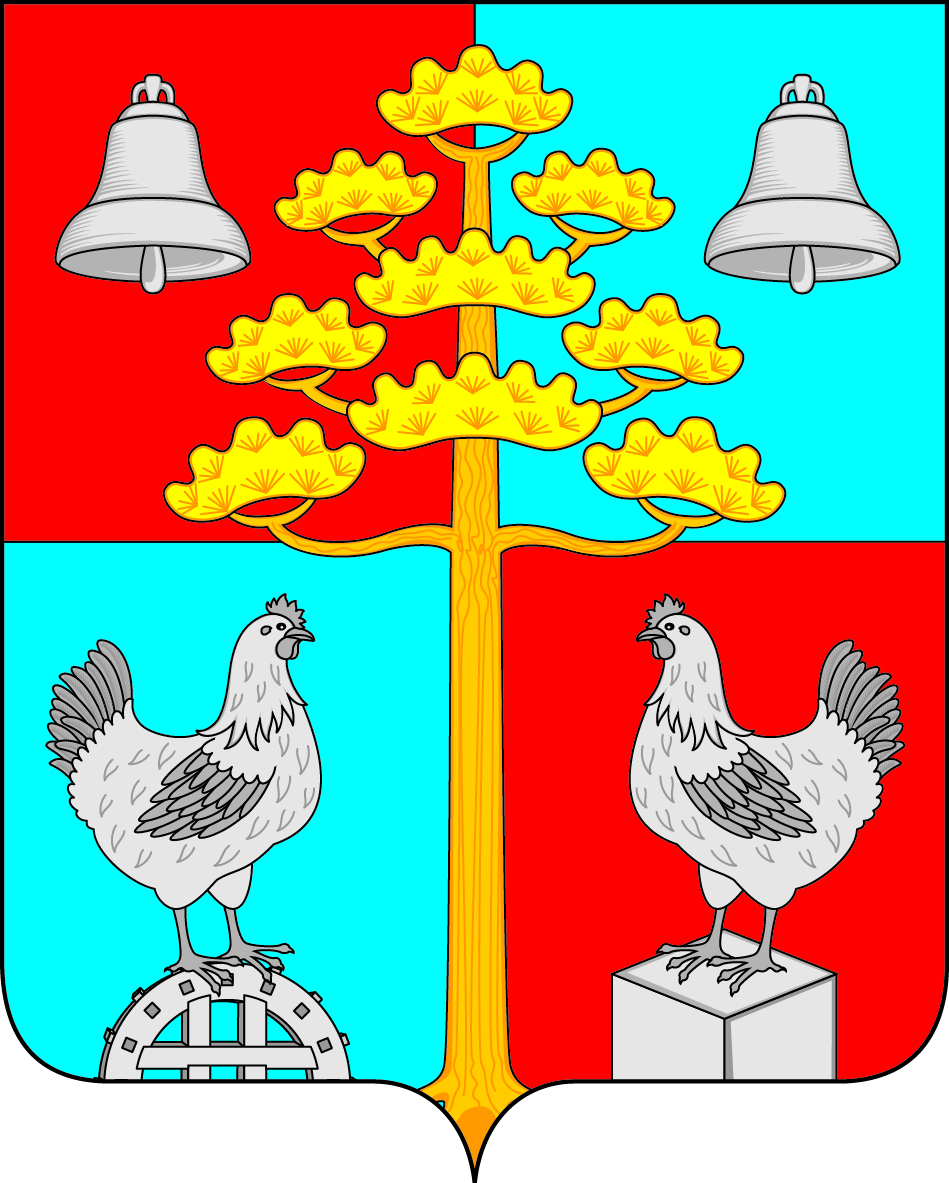 Российская ФедерацияИркутская областьАДМИНИСТРАЦИЯСЕЛЬСКОГО ПОСЕЛЕНИЯСОСНОВСКОГОМУНИЦИПАЛЬНОГО ОБРАЗОВАНИЯПОСТАНОВЛЕНИЕот 16.03.2021 г.									    № 25с.СосновкаО принятии на учёт в качестве нуждающихся в жилых помещениях, предоставляемых по договорам социального найма, на территории Сосновского муниципального образования Кудринскую Ульяну Сергеевну 13.05.1996 г.р.         Рассмотрев заявление Кудринской Ульяны Сергеевны, 13.05.1996 г.р., представленные документы, учитывая решения жилищной комиссии № 1 от 15.03.2021 года при администрации сельского поселения Сосновского муниципального образования, в соответствии со ст. ст. 51, 52 Жилищного Кодекса Российской Федерации, руководствуясь ст. 6, 23, 45 Устава Сосновского муниципального образования, администрация сельского поселения Сосновского муниципального образованияПОСТАНОВЛЯЕТ:	          1. Принять Кудринскую Ульяну Сергеевну, 13.05.1996 г.р. на учёт в качестве нуждающихся в жилых помещениях, предоставляемых по договорам социального найма. 2.  Контроль за исполнением настоящего постановления оставляю за собой.Глава сельского поселения Сосновского муниципального образования                                    В.С.Мелентьев